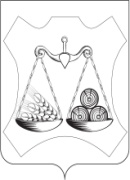 ЗАКАРИНСКАЯ СЕЛЬСКАЯ  ДУМА СЛОБОДСКОГО РАЙОНА КИРОВСКОЙ ОБЛАСТИПЯТОГО СОЗЫВАРЕШЕНИЕс.ЗакариньеВ соответствии с постановлением Правительства Кировской области от 13.09.2023 № 475-П «О внесении изменений в постановление Правительства Кировской области от 12.04.2011 № 98/120, Постановлением Конституционного суда РФ от 15.06.2023 № 32-П, на основании протеста Слободской межрайонной прокуратуры от 27.12.2023 № 02-03-2023/Прдп661-23-20330039,  Закаринская сельская  Дума РЕШИЛА:1. Внести в решение сельской Думы от 09.04.2015 № 28/121 «Об оплате труда выборного должностного лица местного самоуправления, осуществляющего свои полномочия на постоянной основе, муниципальных служащих органов местного самоуправления муниципального образования Закаринское  сельское поселение Слободского  района  Кировской области» следующие изменения:1.1. Подпункт 6.5.5 пункта 6.5 раздела 6 Положения исключить.2. Опубликовать настоящее решение в официальном издании поселения «Информационный бюллетень».Глава Закаринскогосельского поселения                                                                         Г.Н.ЕлькинаПредседатель Закаринскойсельской Думы                                                                                   Е.И.Плишкина29.01.2024№14/46О внесении изменений в решение сельской Думы от 09.04.2015 № 28/121